Commission on Hispanic Affairs 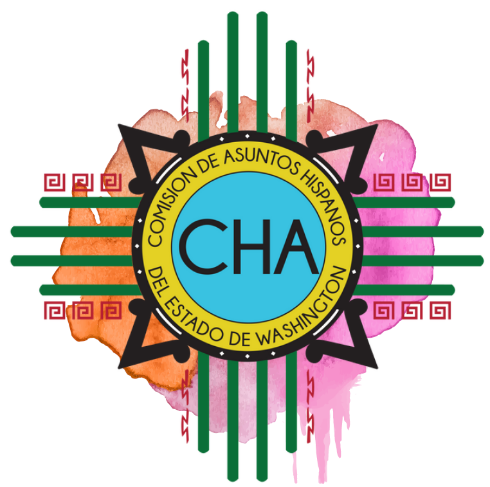 1st Quarter Commission MeetingPatricia Wade Temple Conference Room3240 Fort Rd Toppenish, WA 98948Saturday, March 7th  8:30-9:00 a.m. 	Coffee and Mingling9:00-9:15 a.m. 	Call to Order			Dr. Andrew Sund, President of Heritage UniversityApprove AgendaWelcome, Introductions9:15-9:45 a.m. 	Teambuilding9:45-10:00 a.m.  	BusinessApprove minutes: December 2019 in person, January 2020 call, andFebruary 2020 call. 10:00-10:15 a.m. 	Break 10:15-11:15 a.m.     	Committee Breakout Sessions11:15-11:30 a.m.	Real ID Proposal11:30-11:45 a.m.	Legislative and Decision Package Request Timelines and Process11:45 a.m.-12:30 p.m. 		LUNCH 12:30 p.m.		Open House1:00 p.m.		Census – Luis Gomez & Nancy Rocha Aguilar2:00 p.m.		Community Forum		3:00 p.m.		Adjourn 